Lekt. Ingrida Mereckaitė,Dr. Daiva Jakavonytė- Staškuvienė,,Mokyklos pasirengimas ugdymo turinio atnaujinimui Kompetencijomis grįsta pamoka”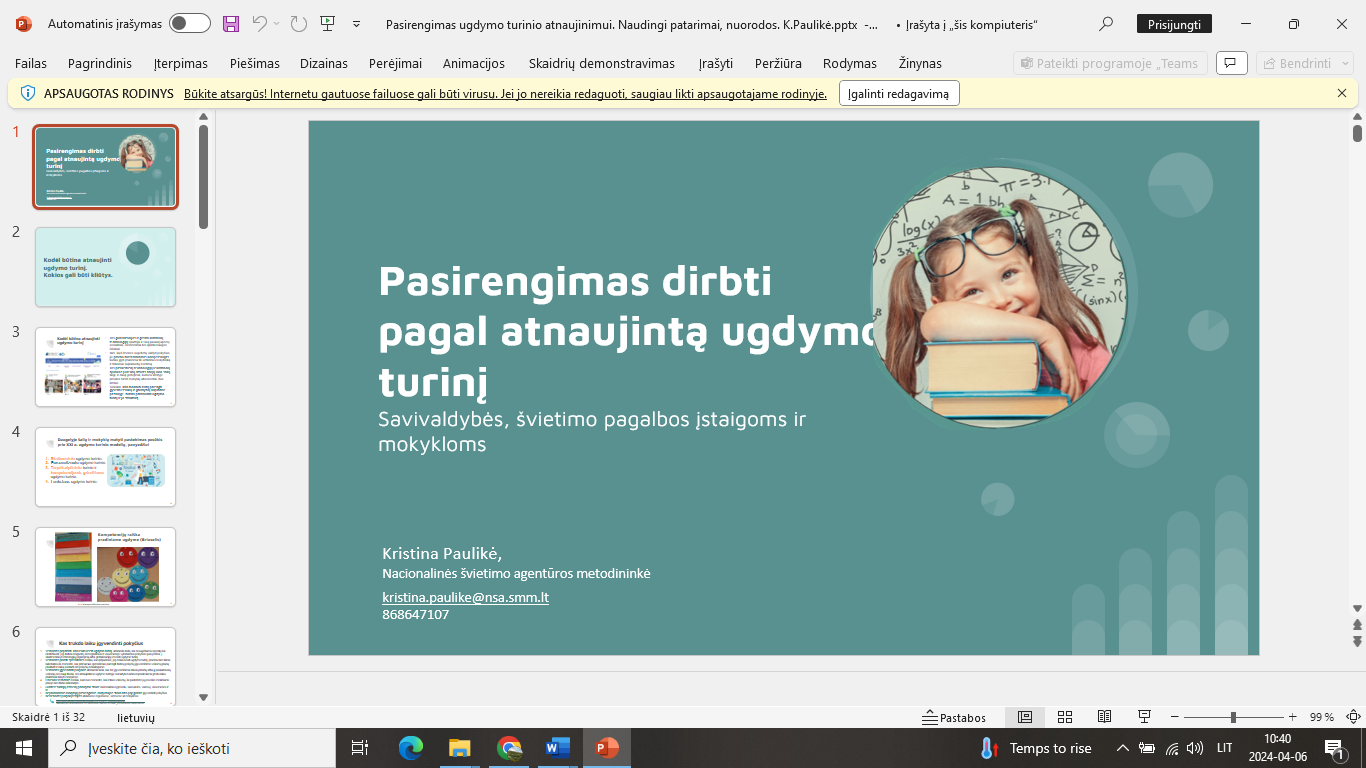 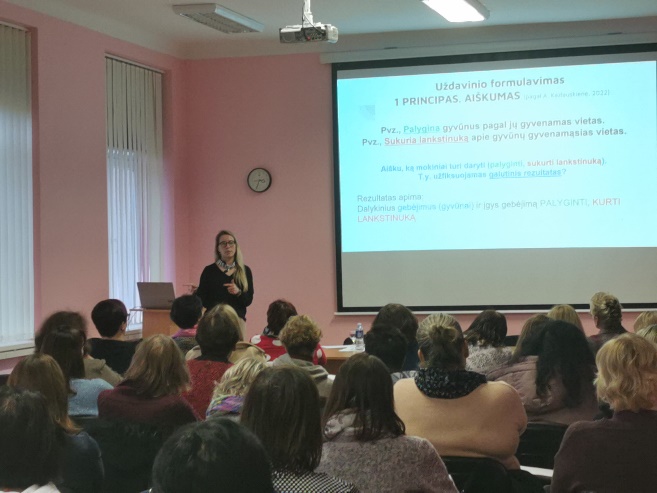 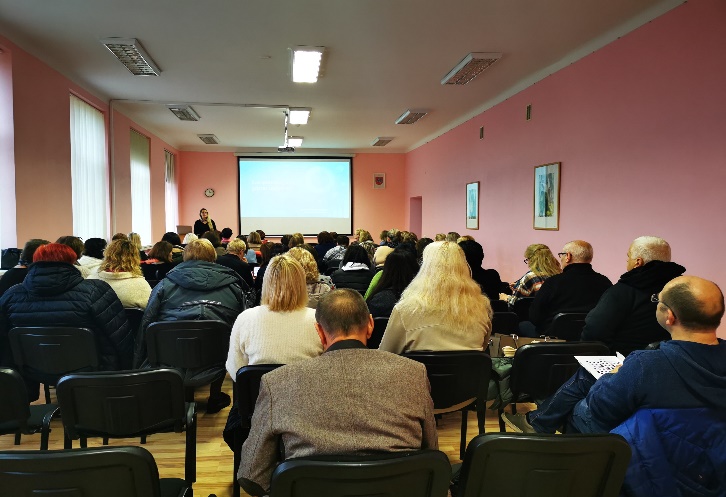 